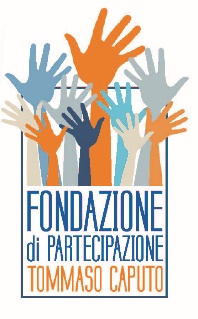 MODULO ISCRIZIONE CORSO PICCOLE ISPIRAZIONIProf.ssa  ELISA CAZZATOIo sottoscritto………………………………………………… genitore di ……………………………………………………. chiedo di poter iscrivere mio/a figlio/a al laboratorio:BUENOS DIAS NINOS! 4 ANNI (min 8 - max 10 bambini) - PACCHETTO 8 INCONTRI Il corso prevede 30’ di lettura in spagnolo in classe con prime parole e frasi da imparare.Il laboratorio si svolgerà durante la mattinata nel periodo ottobre-dicembre con date flessibili.Il costo per l’intero pacchetto sara’ di 40 euro da versare anticipatamente a scuola.HOLA CHIQUITOS!  5 ANNI (min 4 - max 10 bambini) - PACCHETTO 11 INCONTRI Il seguente laboratorio verrà presentato ricorrendo a letture animate di piccole storie in spagnolo, canzoni da cantare e ballare tutti insieme, opere d’arte spagnole da colorare, manipolare e reinventare. Attraverso mezzi digitali e analogici, I bambini saranno portati a fantasticare e ad amare la lingua che dalla penisola iberica è porta per la scoperta di tante parti del mondo!      Le lezioni si svolgeranno da ottobre a dicembre, secondo il seguente calendario: OTTOBRE 2, 9, 16, 23, 30NOVEMBRE 6, 13, 27DICEMBRE 4, 11, 18  Il costo per l’intero pacchetto è’ di 99 euro da versare anticipatamente a scuola.             ART IN THE ENGLISH CLASS PROJECT – PART 2  -  mercoledì pomeriggio o sabato mattina L’intenzione è quella di stimolare i bambini all’apprendimento della lingua attraverso l’arte e la conoscenza degli artisti; crediamo fortemente che l’approccio in così tenera età con l’estetica visiva dei grandi artisti possa essere un contributo rilevante allo sviluppo del senso del bello e dell’armonia, del senso del progetto e del capolavoro che speriamo possa essere il loro approccio futuro alla vita.Le lezioni si svolgeranno da ottobre a dicembre, secondo il seguente calendario: MERCOLEDI’ POMERIGGIO (11 INCONTRI):   - OTTOBRE 2, 9, 16, 23, 30			       	 - NOVEMBRE 6, 13, 27                           	 - DICEMBRE 4, 11, 18Il costo per l’intero pacchetto è’ di 99 euro da versare anticipatamente a scuola.SABATO MATTINA (6 INCONTRI):             - OTTOBRE 5, 19, 26			      - NOVEMBRE 30      		      - DICEMBRE 14, 21Il costo per l’intero pacchetto è’ di 55 euro da versare anticipatamente a scuola.             Luogo e data: ____________________ Firma 